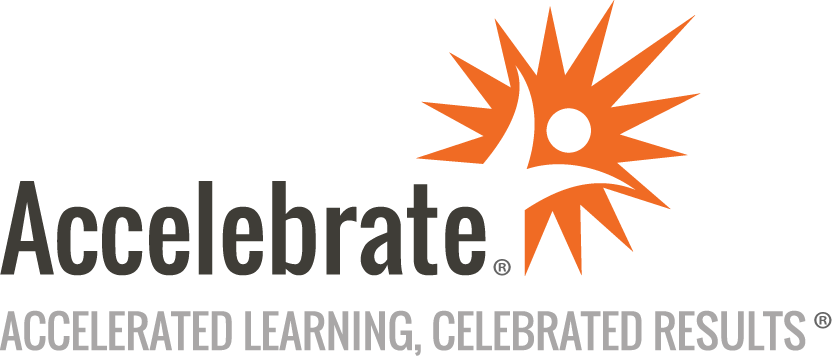 Configuring Windows Server Hybrid Advanced Services (AZ-801)Course Number: MOC-AZ-801
Duration: 4 daysOverviewThis official Microsoft course AZ-801T00, Configuring Windows Server Hybrid Advanced Services, teaches IT Professionals how to configure advanced Windows Server services using on-premises, hybrid, and cloud technologies.PrerequisitesAll students must have:Experience with managing Windows Server operating system and Windows Server workloads in on-premises scenarios, including AD DS, DNS, DFS, Hyper-V, and File and Storage ServicesExperience with common Windows Server management tools (implied in the first prerequisite).Basic knowledge of core Microsoft compute, storage, networking, and virtualization technologies (implied in the first prerequisite).Experience and an understanding of core networking technologies such as IP addressing, name resolution, and Dynamic Host Configuration Protocol (DHCP)Experience working with and an understanding of Microsoft Hyper-V and basic server virtualization conceptsAn awareness of basic security best practicesBasic understanding of security-related technologies (firewalls, encryption, multi-factor authentication, SIEM/SOAR).Basic knowledge of on-premises resiliency Windows Server-based compute and storage technologies (Failover Clustering, Storage Spaces).Basic experience with implementing and managing IaaS services in Microsoft AzureBasic knowledge of Azure Active DirectoryExperience working hands-on with Windows client operating systems such as Windows 10 or Windows 11Basic experience with Windows PowerShellAn understanding of the following concepts as related to Windows Server technologies: High availability and disaster recoveryAutomationMonitoringTroubleshootingMaterialsAll Microsoft Azure training students receive Microsoft official courseware.For all Microsoft Official Courses taught in their entirety that have a corresponding certification exam, an exam voucher is included for each participant.Software Needed on Each Student PCThe class will be conducted in a remote environment that Accelebrate will provide; students will only need a local computer with a web browser and a stable Internet connection. Any recent version of Microsoft Edge, Mozilla Firefox, or Google Chrome will be fine.ObjectivesLeverage the hybrid capabilities of AzureMigrate virtual and physical server workloads to Azure IaaSSecure Azure VMs running Windows ServerPerform tasks related to high availability, troubleshooting, and disaster recoveryUse administrative tools and technologies including Windows Admin Center, PowerShell, Azure Arc, Azure Automation Update Management, Microsoft Defender for Identity, Azure Security Center, Azure Migrate, and Azure MonitorOutlineSecure Windows Server user accountsHardening Windows ServerWindows Server update managementSecure Windows Server DNSImplement Windows Server IaaS VM network securityAudit the security of Windows Server IaaS Virtual MachinesManage Azure updatesCreate and implement application allowlists with adaptive application controlConfigure BitLocker disk encryption for Windows IaaS Virtual MachinesImplement change tracking and file integrity monitoring for Windows IaaS VMsIntroduction to Cluster Shared VolumesImplement Windows Server failover clusteringImplement high availability of Windows Server VMsImplement Windows Server File Server high availabilityImplement scale and high availability with Windows Server VMImplement Hyper-V ReplicaProtect your on-premises infrastructure from disasters with Azure Site RecoveryImplement hybrid backup and recovery with Windows Server IaaSProtect your Azure infrastructure with Azure Site RecoverProtect your virtual machines by using Azure BackupActive Directory Domain Services migrationMigrate file server workloads using Storage Migration ServiceMigrate Windows Server rolesMigrate on-premises Windows Server instances to Azure IaaS virtual machinesUpgrade and migrate Windows Server IaaS virtual machinesContainerize and migrate ASP.NET applications to Azure App ServiceMonitor Windows Server performanceManage and monitor Windows Server event logsImplement Windows Server auditing and diagnosticsTroubleshoot Active DirectoryMonitor Windows Server IaaS Virtual Machines and hybrid instancesMonitor the health of your Azure virtual machine by using Azure Metrics Explorer and metric alertsMonitor performance of virtual machines by using Azure Monitor VM InsightsTroubleshoot on-premises and hybrid networkingTroubleshoot Windows Server Virtual Machines in Azure